The university Vice President for Academic Affairs has authority to approve all minor program modifications. Each university shall submit an annual summary of minor course modifications and experimental courses to the system Chief Academic Officer using this form. The summary is included in the Annual Curriculum Report to the Board of Regents at their October meeting.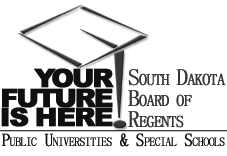 SOUTH DAKOTA BOARD OF REGENTSACADEMIC AFFAIRS FORMSAnnual Minor Program Modification SummaryName of Institution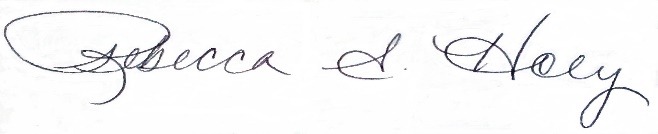 Vice President for Academic Affairs SignatureDateUniversityProgram TitleType of ChangePlace an “X” in the appropriate boxType of ChangePlace an “X” in the appropriate boxType of ChangePlace an “X” in the appropriate boxDate ApprovedUniversityProgram TitleCourse DeletionCourse AdditionRevised CoursesDate ApprovedPh.D. in Information Systems, Analytics and Decision Support SpecializationPh.D. in Information Systems, Healthcare Information Systems SpecializationPh.D. in Information Systems, Information Systems Cyber Security SpecializationPh.D. in Computer ScienceMS in Education TechnologyMS in Information SystemsUniversityProgram TitleType of ChangePlace an “X” in the appropriate boxType of ChangePlace an “X” in the appropriate boxType of ChangePlace an “X” in the appropriate boxDate ApprovedUniversityProgram TitleCourse DeletionCourse AdditionRevised CoursesDate ApprovedMS in Analytics, Healthcare Analytics TrackMS in Information Systems, Healthcare Information Systems SpecializationMS in Cyber DefenseMS in Computer ScienceBS in Computer Game DesignBS in Computer ScienceMBA General ManagementAS in Software DevelopmentWebsite Design & Development CertificateData Analytics CertificateObject Oriented Programming CertificateMobile Application Development MinorNetwork and Security Administration Minor